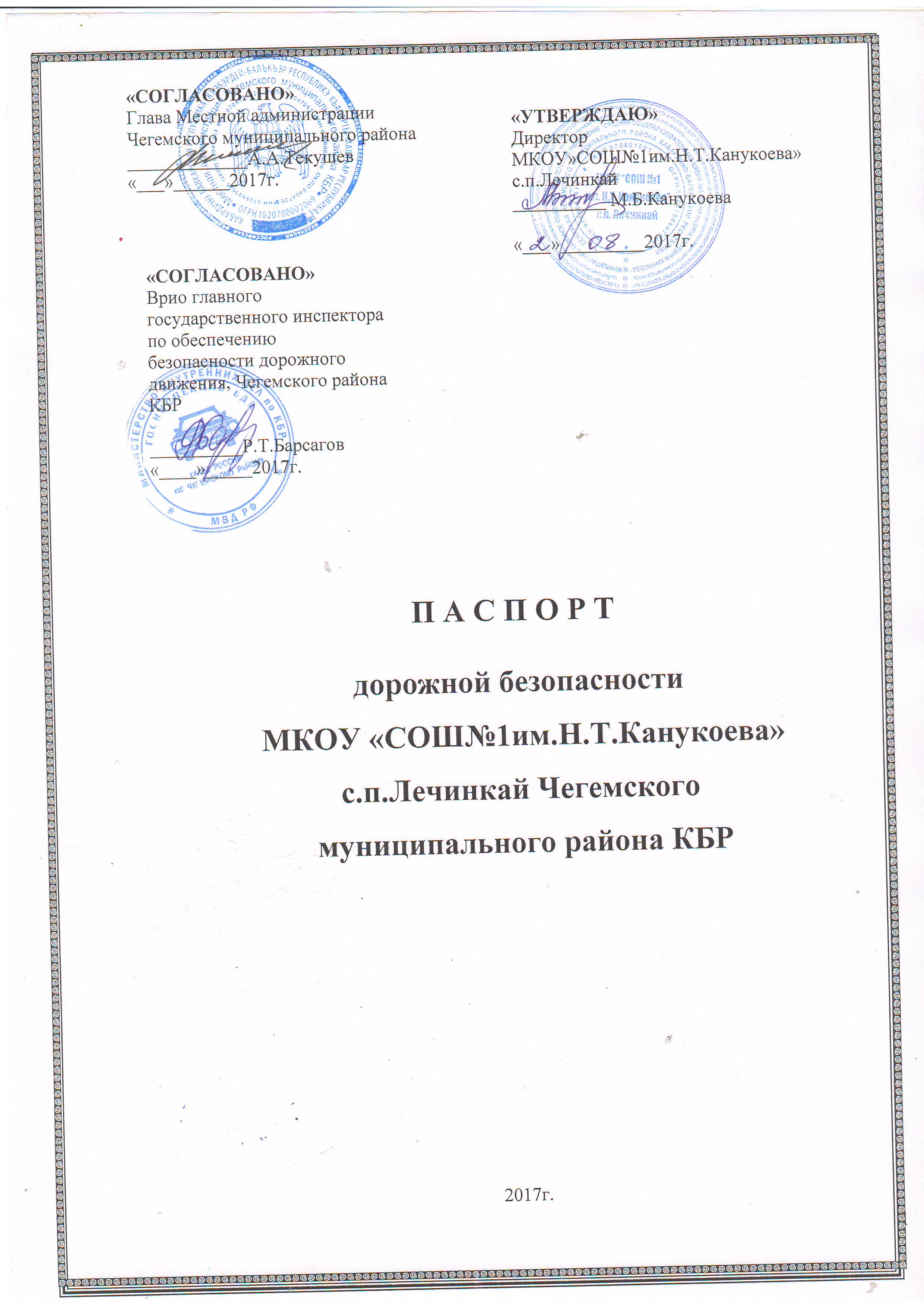                                                          Общие сведенияМуниципальное казенное общеобразовательное учреждение«Средняя общеобразовательная школа №1имН.Т.Канукоева» с.п. ЛечинкайЧегемского муниципального района Кабардино-Балкарской РеспубликиЮридический адрес: КБР, Чегемский район, с.п. Лечинкай, ул. Канукоева,74Фактический адрес: КБР, Чегемский район, с.п. Лечинкай, ул. Канукоева,74Руководители образовательного учреждения:Директор (руководитель)                                 Канукоева Мадина Биляловна            (86630)75291   89054365551                                                                                                                (фамилия, имя, отчество)                                                                                                  (телефон)Заместитель директорапо учебной работе                                     Кибишева Асят Муаедовна               89626497180                                                                                                              (фамилия, имя, отчество)	      (телефон)Заместитель директорапо воспитательной работе                                    Канукоева Залина Мишевна	               89604312861                                                                                                                                 (фамилия, имя, отчество)                                                                     (телефон)Старший воспитатель дошкольной группы  Хагажеева Асият Султановна                                89034255586Ответственный работник муниципального органа управления образованияАлоева Мая Арсеновна   (86630)4-10-31          89286938054                                                                                                                                                    Ответственные от госавтоинспекции_               Старший гос инспектор ТН ОГИБДД ОМВД России по Чегем.р-ну               Барсагов Рафик Таймуразович                           89094878950                Инспектор по пропаганде БДД ОМВД РФ по Чегемскому району,               капитан полиции Карданова Мадина Хасанбиевна;   8-928-717-15-70,      Ответственные работники за мероприятия по профилактике                  детского травматизма                 зам. директора по ВР_Канукоева Залина Мишевна 89604312861                 (должность)                       (фамилия, имя, отчество)                                      (телефон)Руководитель или ответственный работник дорожно-эксплуатационной организации, осуществляющей содержание улично-дорожной сети(УДСУ)* ген.директор ООО «Дискстрой» Молов Азамат Жафарович                           Руководитель или ответственный работник дорожно-эксплуатационной организации, осуществляющей содержание технических средств организации дорожного движения (ТСОДД)*ген.директор ООО «Дискстрой» Молов Азамат Жафарович      г.Нальчик ул.Чернышевского,32Количество учащихся   188, количество воспитанников дошкольной группы 70Наличие уголка по БДД      ___________имеется, 1 этаж                                                                                                     (если имеется, указать место расположения)Наличие класса по БДД      __________ нет______________________                                                                                                     (если имеется, указать .место расположения)Наличие автогородка (площадки) по БДД   ____ нет_________Наличие автобуса в образовательном учреждении    ___ имеется_______                                                                                                                                                  (при наличии автобуса)Владелец автобуса       МКОУ «СОШ№1им Н.Т. Канукоева»с.п.Лечинкай                                                                                    {образовательное учреждение, муниципальное образование и др.)Время занятий в образовательном учреждении:1-ая	смена:    8-30—14-10        (период)2-ая	смена:      нет	          (период)внеклассные занятия:   14-30—17.00       (период)Телефоны оперативных служб:____ пожарная служба    01 ______ полиция  02__д/ч   4-23-79________ скорая помощь 03, 4-12-03________МЧС 4-17-30____________________УДС  (96635) 7-10-06________СодержаниеПлан-схемы образовательного учреждения.Район расположения образовательного учреждения, пути движения транспортных средств и детей (обучающихся, воспитанников).Организация дорожного движения в непосредственной близости от образовательного учреждения с размещением соответствующих технических средств организации дорожного движения, маршруты движения детей и расположение парковочных мест.Пути движения транспортных средств к местам разгрузки/погрузки и рекомендуемые безопасные пути передвижения детей по территории образовательного учреждения.Информация об обеспечении безопасности перевозок детей специальным транспортным средством (автобусом).Общие сведения.Маршрут движения автобуса до образовательного учреждения.Безопасное расположение остановки автобуса у образовательного учреждения.III. ПриложенияПлан-схема пути движения транспортных средств и детей (обучающихся, воспитанников) при проведении дорожных ремонтно- строительных работ вблизи образовательного учреждения                                        I. План-схемы образовательного учреждения1. Район расположения образовательного учреждения, пути движения транспортных средств и детей (обучающихся, воспитанников)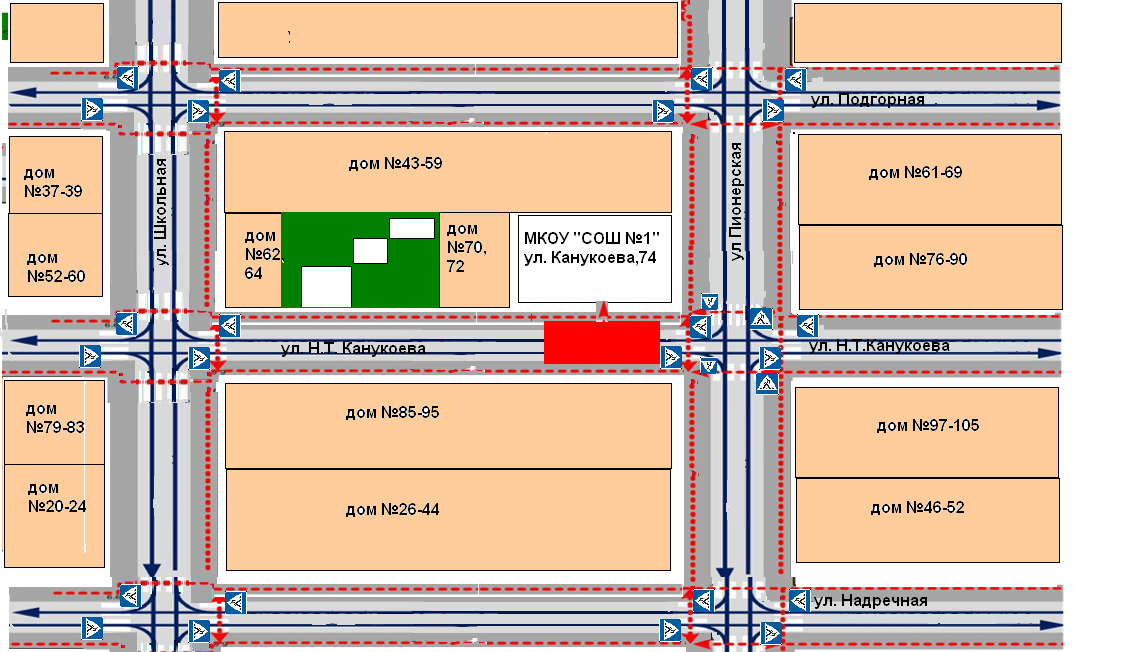 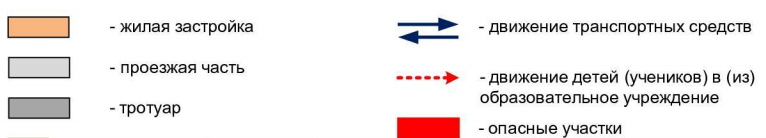 2. Схема организации дорожного движения в непосредственнойблизости от образовательного учреждения с размещением соответствующих технических средств организации дорожного движения, маршрутов движения детей и расположенияпарковочных мест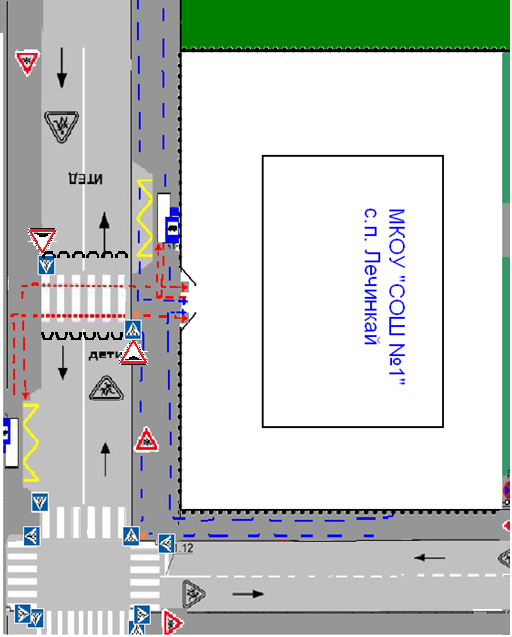 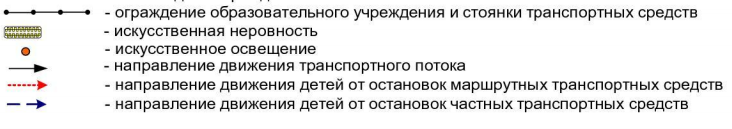 3. Пути движения транспортных средств к местам разгрузки/погрузки и рекомендуемые безопасные пути передвижения детей по территорииобразовательного учреждения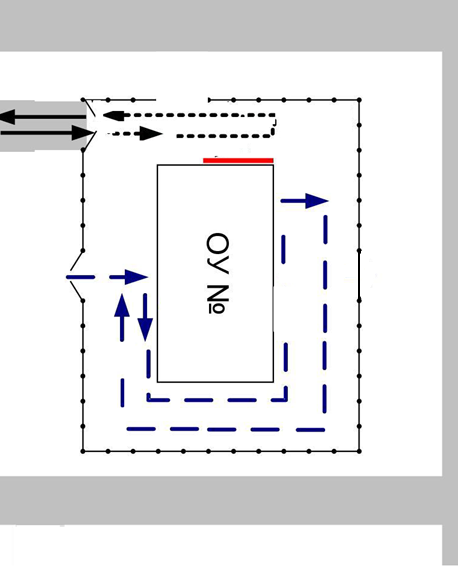 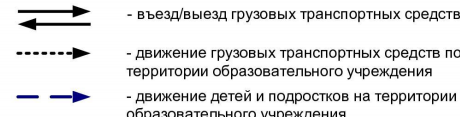 II. Информация об обеспечении безопасности перевозок детей специальным транспортным средством (автобусом).(при наличии автобуса(ов)) 1. Общие сведенияМарка     ___ГАЗ____Модель    322121____Государственный регистрационный знак  К662ЕХ 07	Год выпуска     2012	Количество мест в автобусе   11	Соответствие конструкции требованиям, предъявляемым к школьным автобусам          ______соответствует_________________________________________________1. Сведения о водителе(ях) автобуса(сов)2. Организационно-техническое обеспечениеЛицо, ответственное, за обеспечение безопасности дорожного движения(ФИО): Кибишев Ладин Чамалович  назначено	,прошло аттестацию      24.09.2016 г.	.Организация проведения предрейсового медицинского осмотра водителя:осуществляет   Канукоева Роза Даниловнана основании  договора на оказание услугдействительного до   31.12.2020 г.	.Организация проведения предрейсового технического осмотра транспортного средства: осуществляет  Кибишев Ладин Чамалович  	(Ф.И.О. специалиста)на основании  договора на оказание услуг	действительного до  31.12.2020г	.4) Дата очередного технического осмотра 24.10.2017 г.	5) Место стоянки автобуса в нерабочее время домовладение водителя : КБР Чегемский район с.п.Лечинкай, ул.Надречная 53___меры, исключающие несанкционированное использование  договор на материальную ответственность с водителем6) Место ремонта и технического обслуживания автобуса7) Наличие и работоспособность алкозамка. Факты сработки3. Сведения о владельце автобусаЮридический адрес владельца: КБР, Чегемский муниципальный район , с. п.Лечинкай, ул. Канукоева , д.74Фактический адрес владельца: КБР,Чегемский  муниципальный район ,с.п.  Лечинкай ,ул. Канукоева ,д.74Телефон ответственного лица   (86630)	752912. Маршрут движения автобуса до образовательного учреждения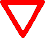 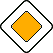 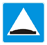 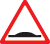 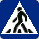 3. Безопасное расположение остановки автобуса у образовательногоучреждения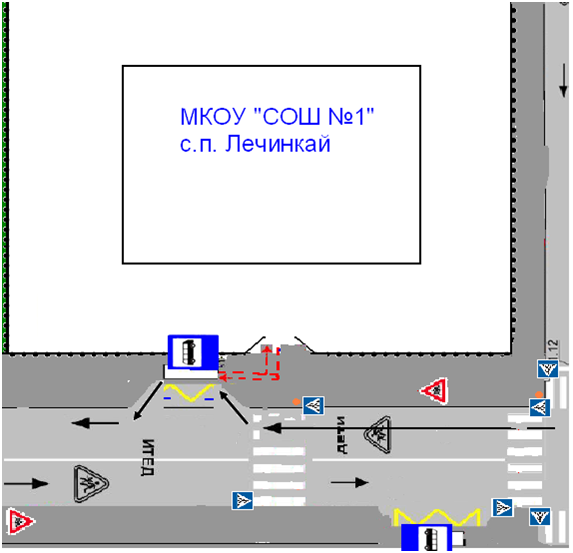 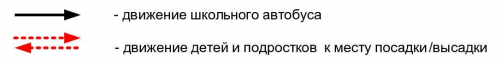 ПриложениеПлан-схема пути движения транспортных средств и детей(обучающихся, воспитанников) при проведении дорожных ремонтно-строительных работ вблизи образовательного учреждения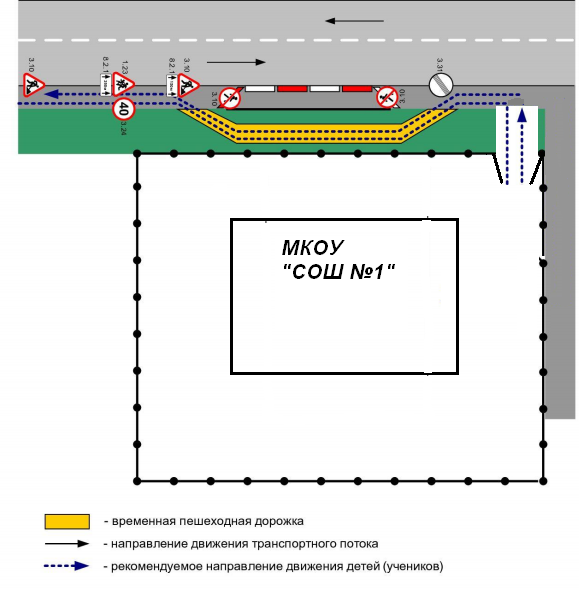 Фамилия,имя, отчество, телефонДата принятия наработуСтаж вождения ТС категории DДата предстоящего медицинского осмотраПериод проведения стажировкиСроки повышение квалификацииДопущенные нарушения ПДД/в том числечерез «Глонас»Таашев Руслан Лидович24.04.2014г40лет10.05.2018гнет